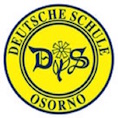 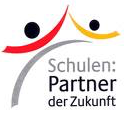 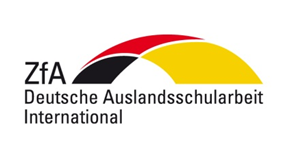 
Anmeldung zur Teilnahme „Deutsch lebendig 2018“Nationaler Wettbewerb in Osorno
Ort: Deutsche Schule Osorno (Plan im Anhang)Anmeldeschluss:  21. Oktober 2018Bitte nur eine/n Schüler/in pro Schule und Kategorie (also max. zwei Schüler/innen pro Schule) anmelden.Zeitrahmen (obligatorisch): 	Donnerstag, 08. November 2018, 12.45 Uhr bis         	Freitag, 09. November 2018, ca. 16.00 Uhr
Die Übernachtung der Schüler/-innen erfolgt bei Gastfamilien der DS Osorno. Reise- und Übernachtungskosten der Begleitlehrperson werden vom PASCH-Büro übernommen. Bitte Einschreibung frühzeitig direkt beim Hotel machen (siehe Einladungsbrief).Das mit der Reise verbundene Unfallrisiko liegt bei den Teilnehmern/-innen bzw. deren Eltern.Bitte Daten soweit wie möglich am Computer ausfüllenPlan Deutsche Schule OsornoDistanzen zu Fuß, Achtung: keine Parkplätze auf dem Schulgelände!Distanz zum Busbahnhof (Calle Errazuriz 1400): 12 Minuten (7 cuadras)Distanz zum Hotel Sonesta (Calle Ejército 395): 15 Minuten (Bus zur Schule am Freitagmorgen, Abfahrt um 07:20 ab Hoteleingang)Distanz zur Plaza: 1 cuadra, 3 MinutenDistanz zur Mall Portal Osorno (Plaza Yungay 609): 9 Minuten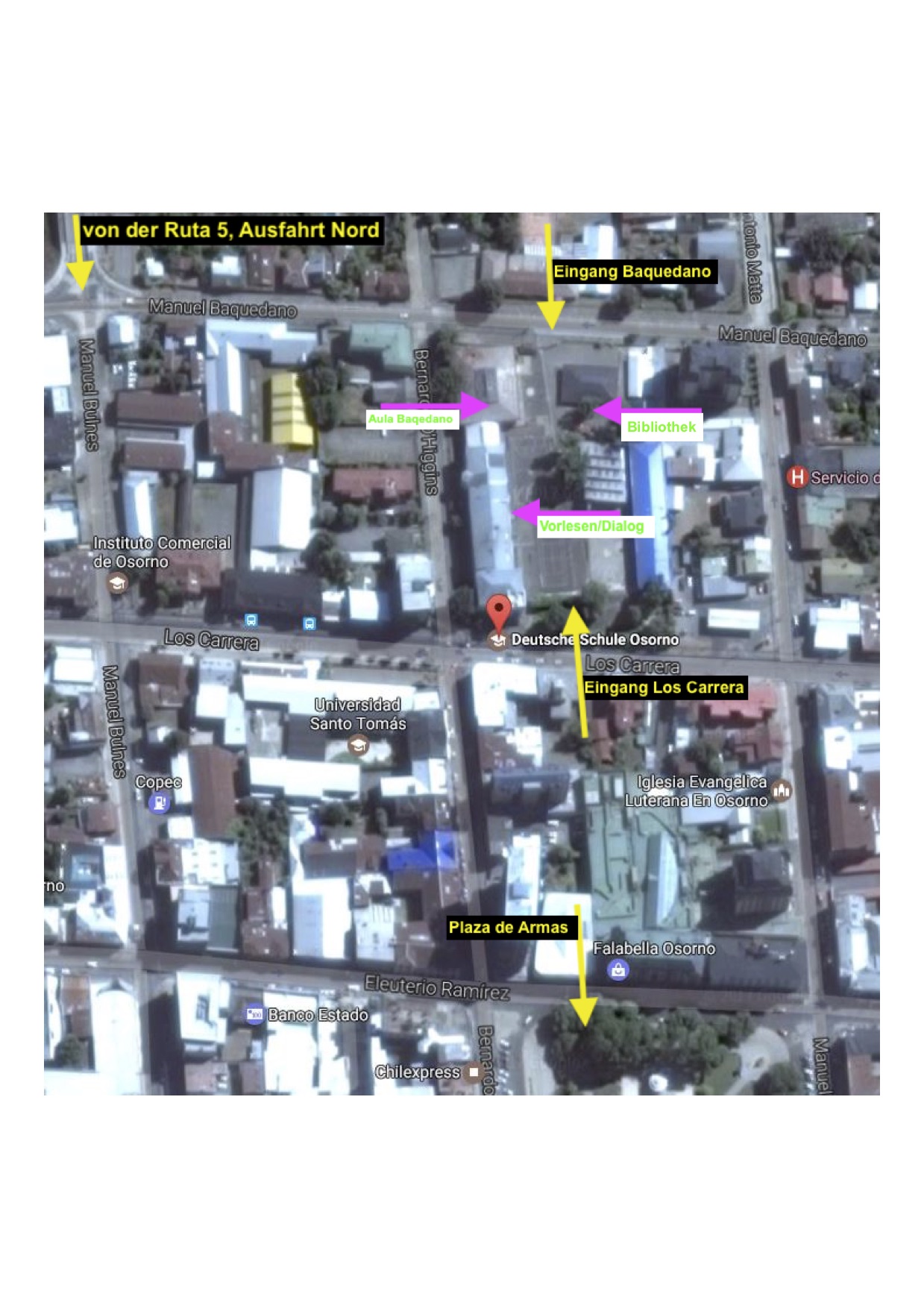 Teilnehmende SchuleAnsprechpartner/-inE-MailTelefonVorname, Name Schüler/-inGeburtsdatum / Klasse
E-Mail-Adresse (Eltern)Telefonnummer (Eltern)Benötigt Gastfamilie ja 	nein ja 	nein Infos für die Gastfamilie (Vegetarier, Allergien etc.)Vorname, Name Begleitlehrer/-inE-Mail-AdresseUnterkunft (Angabe Hotel)Ankunft (Zeit, Verkehrsmittel)Hiermit melde ich meine Tochter / meinen Sohn zur Teilnahme am nationalen Wettbewerb „Deutsch lebendig“ in Osorno an.Hiermit melde ich meine Tochter / meinen Sohn zur Teilnahme am nationalen Wettbewerb „Deutsch lebendig“ in Osorno an.Familienname, Vorname ElternOrt, DatumUnterschrift Erziehungsberechtigter